СОЗВЕЗДИЕ - ТРОТУАРНАЯ ПЛИТКАПРОИЗВОДСТВО ЭЛЕМЕНТОВ БЛАГОУСТРОЙСТВАТомск ул. Высоцкого 30/3sozvezdie-plitka.ru8(3822)23-58-68, 8(3822)20-77-99, 8-906-954-5858Выполняем комплексное благоустройство, ландшафтный дизайн, асфальтирование, озеленение. Услуги по доставке.Любые другие цвета выполняются на заказ!!!созвездие-плитка.рф+7-906-954-5858, 8(3822)20-77-99, 8(3822)23-58-68sozvezdie-plitka@mail.ru№ п/пфотоРазмеры Цены1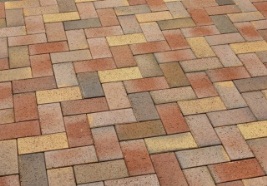 Кирпич тротуарный (ВП)10х20х6см50шт = 1м2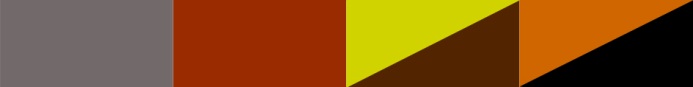 400руб/м2    440руб/м2    480руб/м2  520руб/м22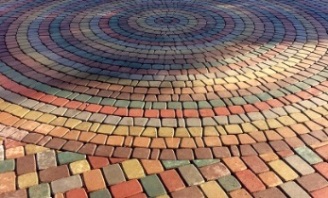 Старый город (ВП) 17х11.5 см/50шт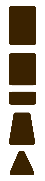 11.5х11.5 см/76шт6х11.5 см/78шт480руб/м2    520руб/м2    560руб/м2  600руб/м23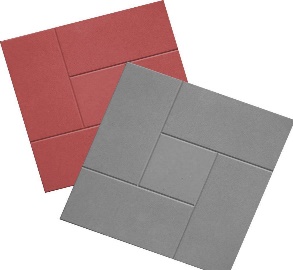 Калифорния (ВП)30х30х5см11шт = 1м2380/м2    420руб/м2    460руб/м2  500руб/м24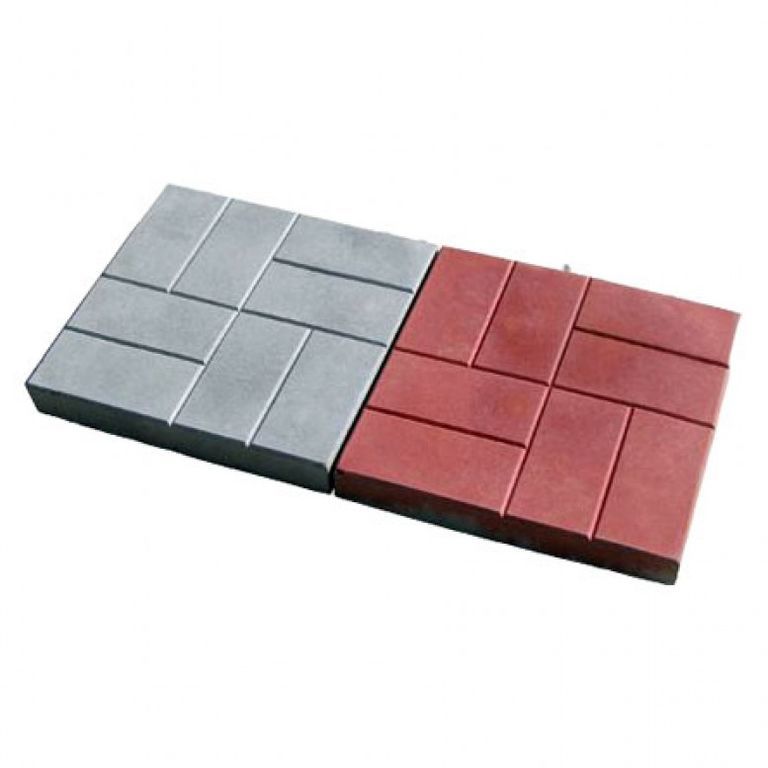 8 камней (ВП)40х40х5см6,2шт = 1м2480руб/м2    520руб/м2    560руб/м2  600руб/м25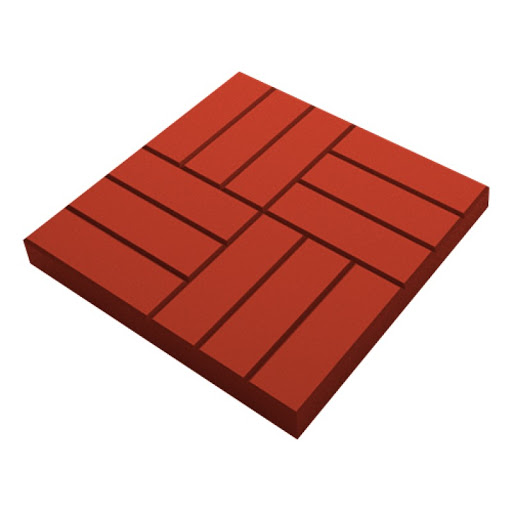 12 камней (ВП)50х50х5см4шт = 1м2500руб/м2    540руб/м2    600руб/м2  640руб/м26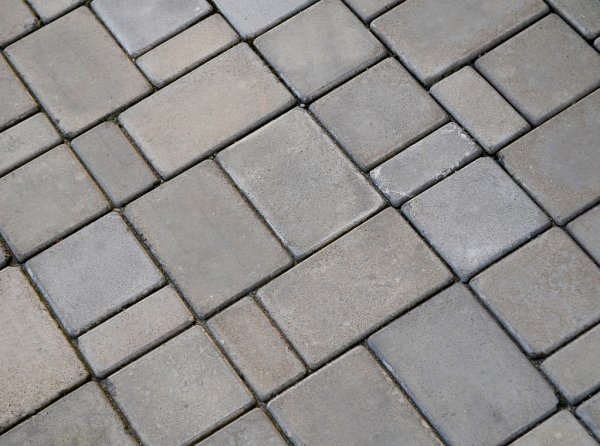 Урика (ВП)22х15 х 6см/30шт15х15 х 6 см/44шт11х15 х 6 см/60шт480руб/м2       520руб/м2    560руб/м2  600руб/м27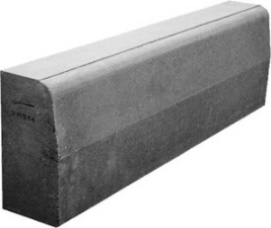 Бордюр дорожный(ВП)100х30х15 см1шт. м./пог.350руб/м2    390руб/м2    430руб/м2  470руб/м28Бордюр магистральный (ВП)100х30х18 см1шт. м./пог.420руб/м2    450руб/м2    500руб/м2  540руб/м29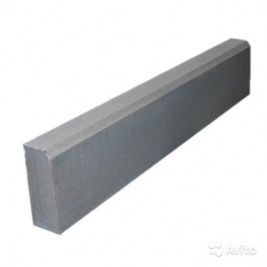  Бордюр  садовый              (ВП)100х20х8см1шт. м./пог.  150руб/мп     190руб/мп     230руб/мп      270руб/мп10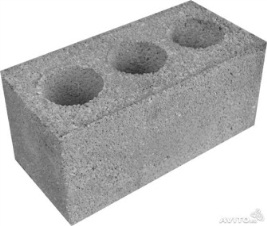 Камень стеновой (ВП)40х20х20см62шт.= 1м3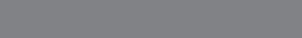 3200руб/м3    11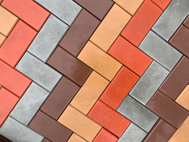 Кирпич тротуарный10х20х4,5см50шт = 1м2650руб/м2    690руб/м2    730руб/м2  770руб/м212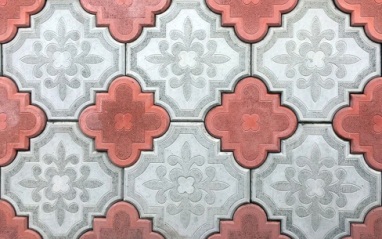 Ромашка29,5х29,5х4,5см               21х21х4,5см11+11шт = 1м2480руб/м2    520руб/м2    560руб/м2  600руб/м213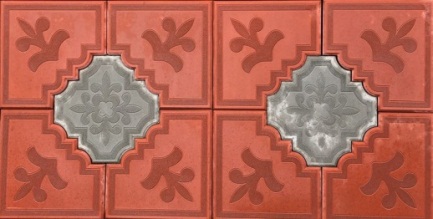 Ромашка кант30х30х4,5см          29,5х29,5х4,5см11+3шт = 1м2520руб/м2    560руб/м2    600руб/м2  640руб/м214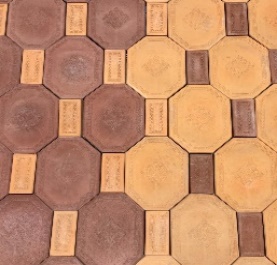 Аллея35х22х4см          19х8х4см12+12шт = 1 м2600руб/м2    640руб/м2    680руб/м2  720руб/м215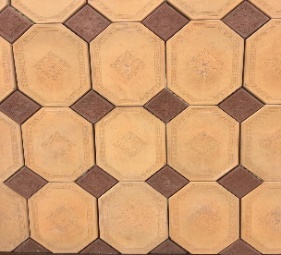 Аллея40х25х4см          10х10х4см10+10шт = 1 м2600руб/м2    640руб/м2    680руб/м2  720руб/м216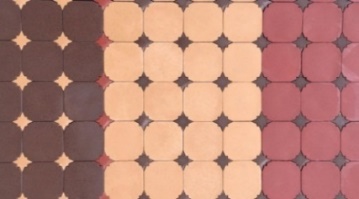 Галакси25х25х4см          12х12х4см16+16шт = 1 м2600руб/м2    640руб/м2    680руб/м2  720руб/м217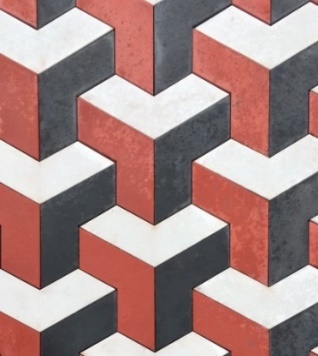 Бумеранг (3D)     48х12х4см             22шт = 1 м2480руб/м2    520руб/м2    560руб/м2  600руб/м218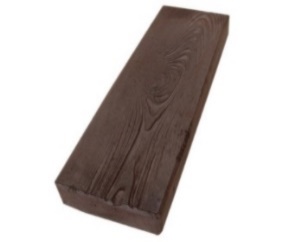 Корабельная доска50х20х4см10шт = 1м2450руб/м2    490руб/м2    530руб/м2  570руб/м219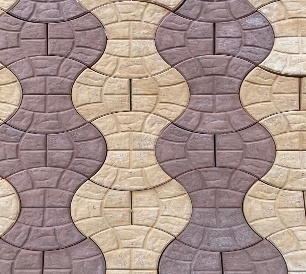 Ракушка27,5х17х4см33шт = 1м2450руб/м2    490руб/м2    530руб/м2  570руб/м220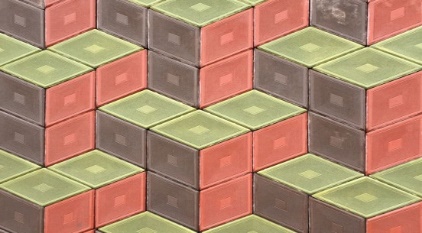 Ромб (3D)33х19х4,5см31шт = 1м2480руб/м2    520руб/м2    560руб/м2  600руб/м221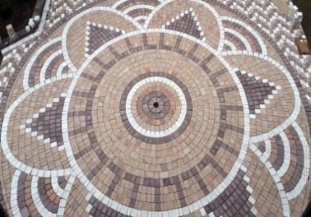 Брук Римский12х18х4,5 см/46шт12х12х4,5 см/ 92шт12х5х4,5 см / 138шт12х5х4,5 см / 90  шт10,5х8х4,5 см/108шт650руб/м2    690руб/м2    730руб/м2  770руб/м222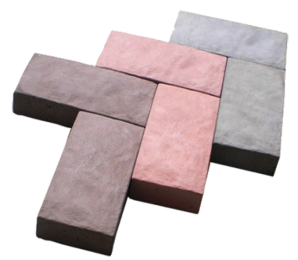 Английский булыжник25х12,5х5,5см32шт = 1м2580руб/м2    610руб/м2    660руб/м2  700руб/м223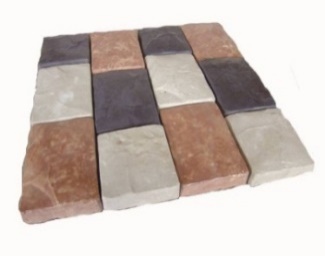 Старый Арбат19,5х14х4см15х14х4см 20+20шт =1м2480руб/м2    520руб/м2    560руб/м2  600руб/м224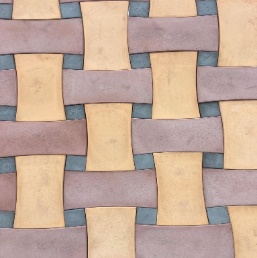 Плетенка37,9х17,8х4,5 см8х8 х4,5 см800руб/м2    840руб/м2    880руб/м2  920руб/м225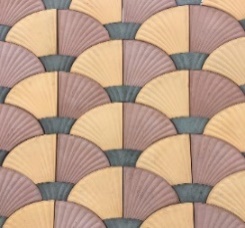 Веер31,6 х24 х4,5см17,3 х11,7 х4,5см800руб/м2    840руб/м2    880руб/м2  920руб/м227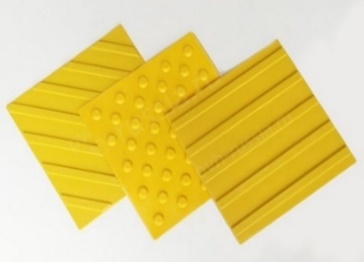 Тактильная30х30х5см11шт = 1м2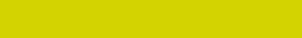 550руб/м2   27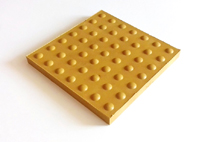 Тактильная конусные рифы50х50х5см4шт = 1м2600руб/м226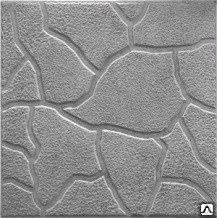 Тучка30х30х3см11шт = 1м2350руб/м2    390руб/м2    430руб/м2  470руб/м227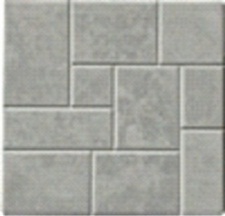 Тетрис30х30х3см11шт = 1м2350руб/м2    390руб/м2    430руб/м2  470руб/м228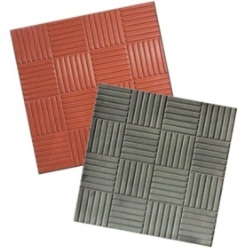 Паркет30х30х3см11шт = 1м2350руб/м2    390руб/м2    430руб/м2  470руб/м228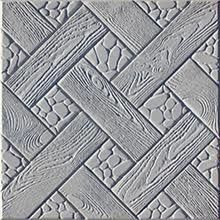 Ялта 30х30х3см11шт = 1м2350руб/м2    390руб/м2    430руб/м2  470руб/м225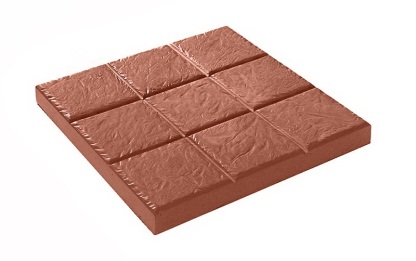              Ибица30х30х3см11шт = 1м2350руб/м2    390руб/м2    430руб/м2  470руб/м226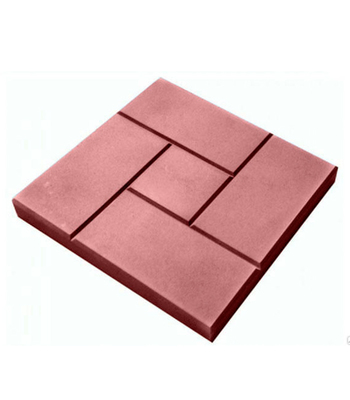 Калифорния30х30х3см11шт = 1м2350руб/м2    390руб/м2    430руб/м2  470руб/м227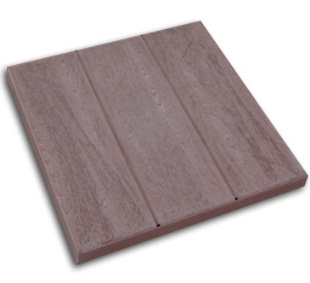 Три доски - 330х30х3см11шт = 1м2350руб/м2    390руб/м2    430руб/м2  470руб/м229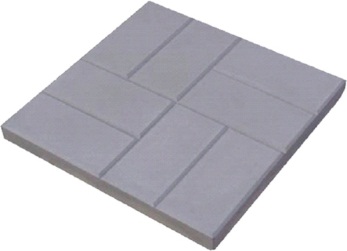 8 кирпичей40х40х5см6,2шт = 1м2450руб/м2    490руб/м2    530руб/м2  570руб/м230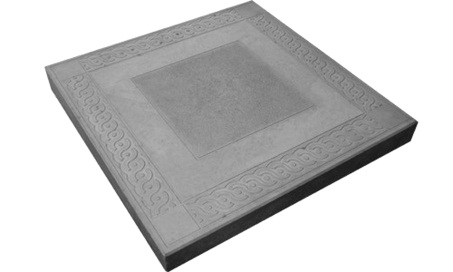 Восток40х40х5см6,2шт = 1м2450руб/м2    490руб/м2    530руб/м2  570руб/м2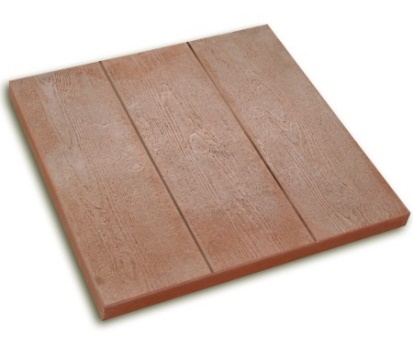 Три доски - 550х50х5см4шт = 1м2480руб/м2    520руб/м2    560руб/м2  600руб/м228Восток50х50х6см4шт = 1м2480руб/м2    520руб/м2    560руб/м2  600руб/м231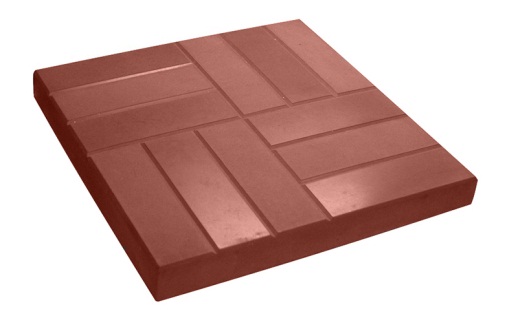 12 камней50х50х6см4шт = 1м2480руб/м2    520руб/м2    560руб/м2  600руб/м237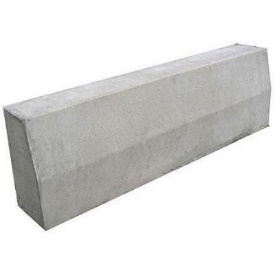 Бордюр вибролитой100х30х15 см1шт. м./пог.380руб/мп       410руб/мп      460руб/мп       500руб/мп38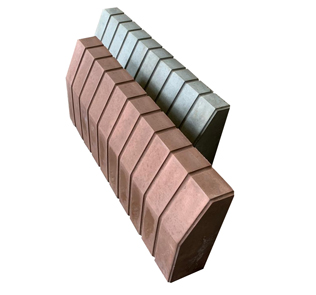 Бордюр садовый50х20х7 см2шт. м./пог.100руб/шт.      140руб/шт.      180руб/шт.       220руб/шт.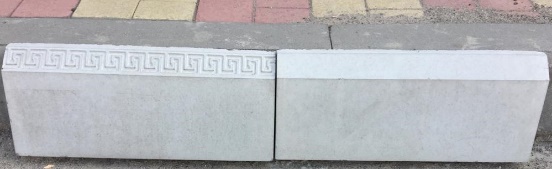     Бордюр садовый50х20х5 см2шт. м./пог.80руб/шт.       120руб/шт.      160руб/шт.       200руб/шт.39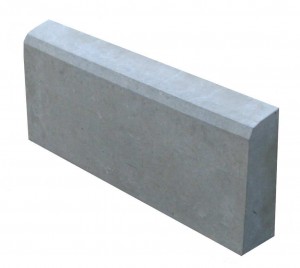 Бордюр садовый50х21х7см2шт. м./пог.80руб/шт    120руб/шт    160руб/шт  190руб/шт40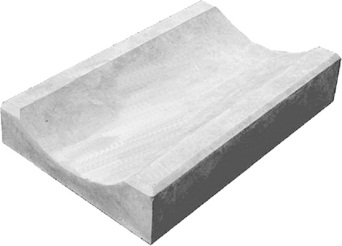 Водосток35х25х8см3 шт. м/пог.100руб/шт    130руб/шт    180руб/шт  220руб/шт41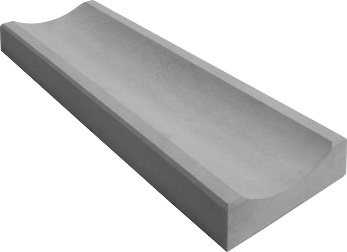 Водосток50х16х5см2 шт. м/пог.80руб/шт    110руб/шт    180руб/шт  220руб/шт42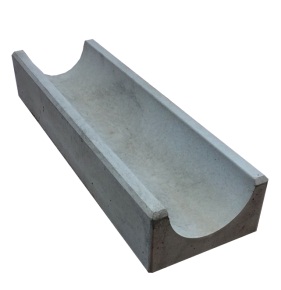 Водосток глубокий50х16х8см2 шт. м/пог.120руб/шт    150руб/шт    200руб/шт  240руб/шт43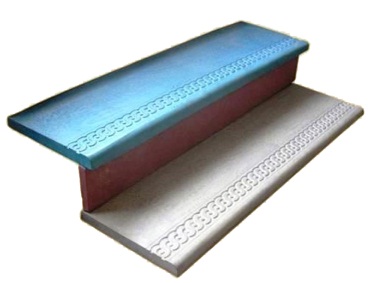 Ступени   118х33,5х3,5см700руб/шт    740руб/шт    780руб/шт  820руб/шт44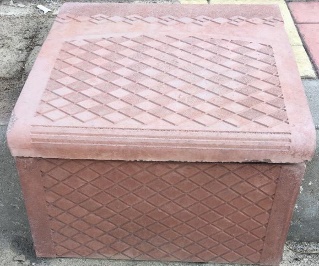             Ступени30 х30 х4 см30 х15 х4 см      200руб/шт    240руб/шт    280руб/шт     320руб/шт45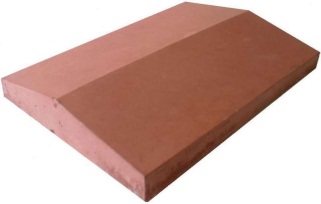 Парапет39х35х7см130руб/шт       160руб/шт      210руб/шт       250руб/шт46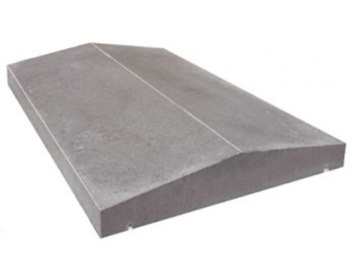 Парапет39х27х5см110руб/шт       140руб/шт      190руб/шт       230руб/шт47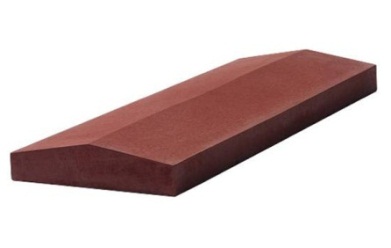 Парапет50х18х4см100руб/шт       130руб/шт      180руб/шт       220руб/шт47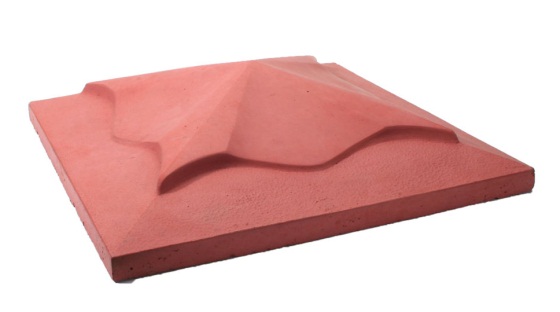 Оголовник фигурный45х45х10см200руб/шт       230руб/шт      280руб/шт       320руб/шт48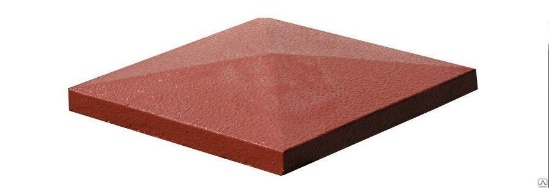 Оголовник прямой40х40х7см130руб/шт       170руб/шт      210руб/шт       250руб/шт49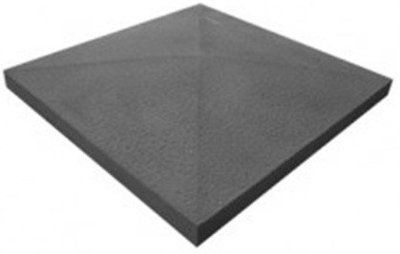 Оголовник50х50х8см200руб/шт       230руб/шт      280руб/шт       320руб/шт52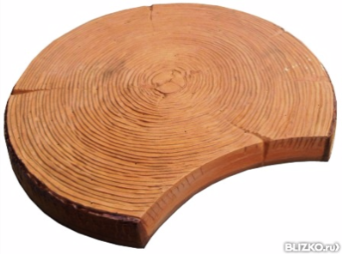 Спил дерева52х60х6 см150руб/шт      180руб/шт      230руб/шт      270руб/шт53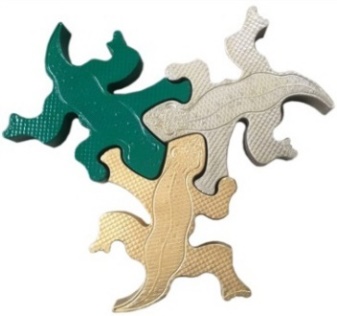 Ящерица40х33х5см100руб/шт    140руб/шт    180руб/шт  220руб/шт54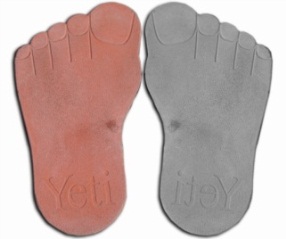 След великана54х30х5см120руб/шт    150руб/шт      200руб/шт      240руб/шт55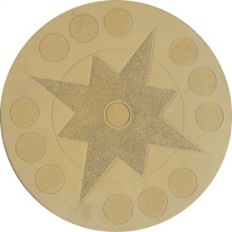 Круг декоративныйd-50см120руб/шт      150руб/шт      200руб/шт      240руб/шт56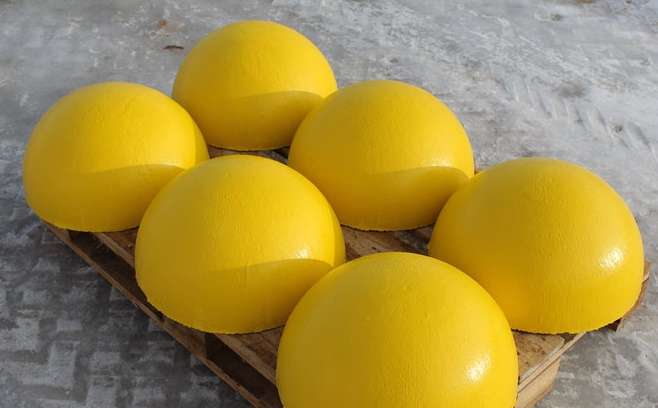 Полусфера d-60смh-30cm800руб/шт      900руб/шт     1000руб/шт      1100руб/шт57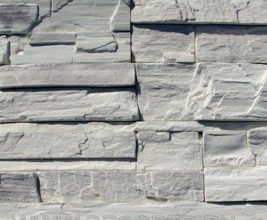 Дикий камень  сланец48х19х3см10шт = 1м2450руб/м2    490руб/м2    530руб/м2  570руб/м258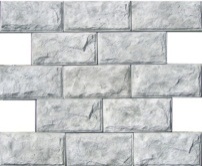 Франция элит (облицовочная)30х15х2см22шт = 1м2420руб/м2    450руб/м2    490руб/м2  530руб/м259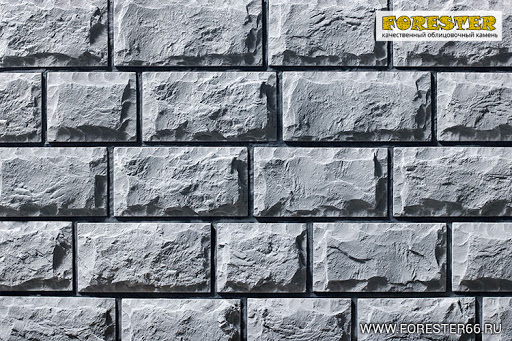 Ростовский камень19 x 19 х 3,5 см 39 x 19 х 3,5 см13шт = 1м2520руб/м2    560руб/м2    600руб/м2  640руб/м260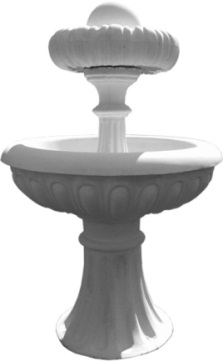 Вазон фонтанh-130см            d-70см6000руб/шт    6400руб/шт    6800руб/шт  7200руб/шт61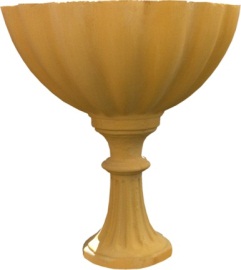 Вазон малый h-65см        d-45см3000руб/шт    3400руб/шт    3800руб/шт  4200руб/шт62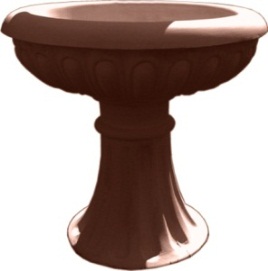 Вазон среднийh-90см               d-70см4000руб/шт    4400руб/шт    4800руб/шт  5200руб/шт63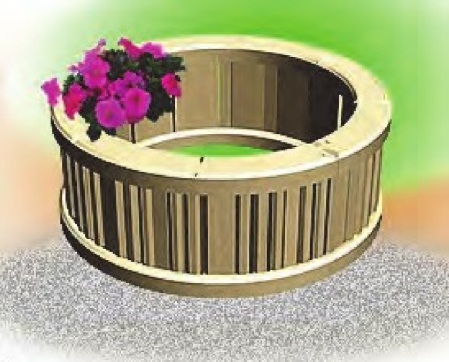 Цветникh-45см        d-90см2000руб/шт    2400руб/шт    2800руб/шт  3200руб/шт64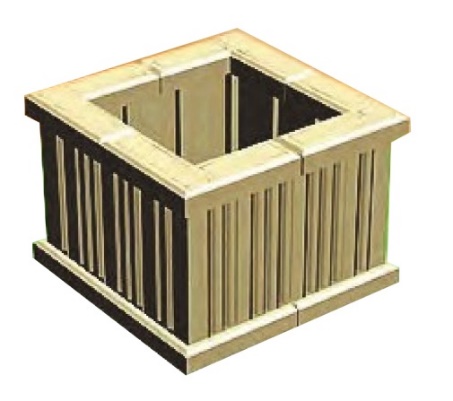 Цветникh-45см       2000руб/шт    2400руб/шт    2800руб/шт  3200руб/шт65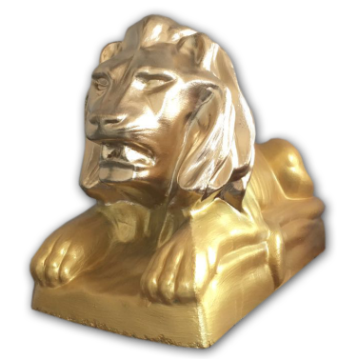 Лев27х67х47 смОт 2 000 руб/шт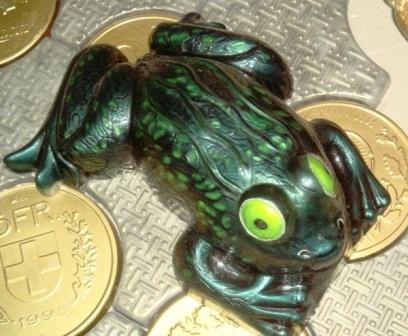 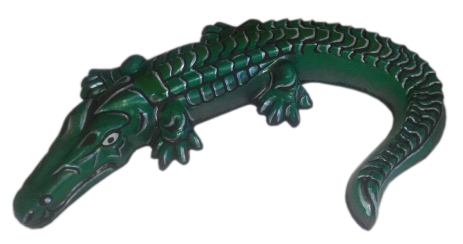 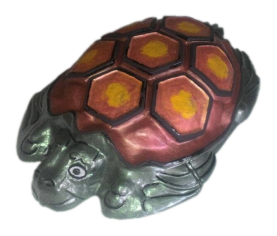 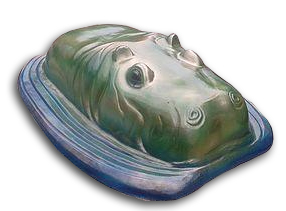 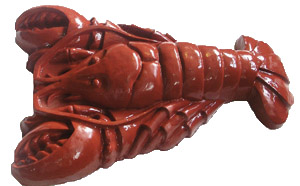 Лягушка, крокодил, черепаха, гиппопотам, ракЛягушка, крокодил, черепаха, гиппопотам, ракЛягушка, крокодил, черепаха, гиппопотам, ракЛягушка, крокодил, черепаха, гиппопотам, ракот 500 руб/шт.от 500 руб/шт.от 500 руб/шт.от 500 руб/шт.